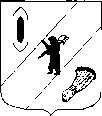 АДМИНИСТРАЦИЯ  ГАВРИЛОВ-ЯМСКОГОМУНИЦИПАЛЬНОГО  РАЙОНАПОСТАНОВЛЕНИЕ21.12.2015 № 1457О  внесении изменений в постановлениеАдминистрации  Гаврилов-Ямскогомуниципального района от 02.06.2014 №776      В соответствии с Бюджетным кодексом Российской Федерации, руководствуясь ст. 26 Устава Гаврилов-Ямского муниципального района,АДМИНИСТРАЦИЯ МУНИЦИПАЛЬНОГО РАЙОНА ПОСТАНОВЛЯЕТ:	1.Внести  в постановление Администрации Гаврилов-Ямского муни-ципального района от 02.06.2014 №776  «Об утверждении методики и расходования субсидии на финансирование дорожного хозяйства» сле-дующие изменения:          1.1 Раздел 3 Методики «Расчет размера субсидий, предоставляемых местным бюджетам» читать в новой редакции:	«14. Общий объем субсидии, предусмотренный на плановый период, распределяется в доле протяженности автомобильных дорог улично-дорожной сети в границах  муниципального образования к общей протяженности сети автомобильных дорог общего пользования местного значения Администрации муниципального района и улично-дорожной сети в границах муниципального образования;          15.Обьем субсидии, направляемый бюджетам муниципальных образований района , определяется по формуле:                                    Ф(i)=Ф х ПТП(п) : ОПТПгде:Ф(i) - объем субсидии, направляемый i-тому  бюджету Гаврилов-Ямского муниципального района ;Ф - объем субсидии, предусмотренный  Гаврилов-Ямскому муниципальному району из областного бюджета ;ПТП(п) - протяженность автомобильных дорог улично-дорожной сети в муниципальном образовании;ОПТП - общая протяженность сети автомобильных дорог общего пользования местного значения и улично-дорожной сети в  муниципальном образовании .»	2. Дополнить раздел 3 Методики следующими пунктами: «16. Расчет размера субсидии, предоставляемой местным бюджетам поселений на  ремонт  дворовых территорий многоквартирных домов, проездов к дворовым территориям многоквартирных домов населенных пунктов распределяется в доле: площади дворовых территорий многоквартирных домов, проездов к дворовым территориям многоквартирных домов поселения к общей площади дворовых территорий многоквартирных домов, проездов к дворовым территориям многоквартирных домов муниципальных образований; 17.Обьем Субсидии, направляемый бюджетам поселений района, определяется по формуле:	            С(i)= С х Р(п) : Ргде:С(i)  - объем субсидии, направляемый i-тому  бюджету Гаврилов-Ямского муниципального района ;С- объем субсидии, предусмотренный  Гаврилов-Ямскому муниципальному району из областного бюджета;Р(п)- площадь дворовых территорий многоквартирных домов, проездов к дворовым территориям многоквартирных домов муниципального образования ;Р- общая площадь дворовых территорий многоквартирных домов, проездов к дворовым территориям многоквартирных домов  всех муниципальных образований.18. Глава Администрации   Гаврилов-Ямского муниципального района вправе передать часть дорожной Субсидии другому муниципальному образованию Гаврилов-Ямского муниципального района в зависимости от состояния автомобильных дорог, а именно:- когда состояние дорожного покрытия, при котором его ровность и сцепные качества снизились до предельно допустимых значений или когда на других элементах дороги накопились деформации и разрушения, устранение которых работами по содержанию дороги невозможно.»        3. Контроль за исполнением постановления возложить на заместителя Главы   Администрации   Гаврилов-Ямского  муниципального  района Таганова  В.Н.	4. Постановление опубликовать в официальном печатном издании и разместить на официальном сайте Администрации муниципального района в сети Интернет.	5. Постановление вступает в силу с момента подписания.Глава Администрациимуниципального района                                                          В.И.Серебряков  